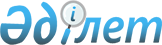 Об установлении квоты рабочих мест для инвалидов
					
			Утративший силу
			
			
		
					Постановление акимата Мойынкумского района Жамбылской области от 22 мая 2017 года № 97. Зарегистрировано Департаментом юстиции Жамбылской области 7 июня 2017 года № 3441. Утратило силу постановлением акимата Мойынкумского района Жамбылской области от 6 марта 2020 года № 45
      Сноска. Утратило силу постановлением акимата Мойынкумского района Жамбылской области от 06.03.2020 № 45 (вводится в действие по истечении десяти календарных дней после дня его первого официального опубликования).

      Примечание РЦПИ.

      В тексте документа сохранена пунктуация и орфография оригинала.
      В соответствии со статьей 37 Закона Республики Казахстан от 23 января 2001 года "О местном государственном управлении и самоуправлении в Республике Казахстан", статьями 9, 27 Закона Республики Казахстан от 6 апреля 2016 года "О занятости населения" акимат Мойынкумского района ПОСТАНОВЛЯЕТ:
      1. Установить квоту рабочих мест в организациях Мойынкумского района для трудоустройства инвалидов в размере от двух до четырех процентов от численности рабочих мест без учета рабочих мест на тяжелых работах, работах с вредными, опасными условиями труда согласно приложения.
      2. Коммунальному государственному учреждению "Центр занятости населения акимата Мойынкумского района" обеспечить организацию квотирования рабочих мест для инвалидов. 
      3. Коммунальному государственному учреждению "Отдел занятости и социальных программ акимата Мойынкумского района" в установленном законодательством порядке обеспечить государственную регистрацию настоящего постановления в органах юстиции.
      4. Контроль за исполнением настоящего постановления возложить на заместителя акима района Есеева Бакытжана Жапарулы.
      5. Настоящее постановление вступает в силу со дня государственной регистрации в органах юстиции и вводится в действие по истечении десяти календарных дней после дня его первого официального опубликования. Квоты рабочих мест в организациях Мойынкумского района для трудоустройства инвалидов в размере от двух до четырех процентов от численности рабочих мест без учета рабочих мест на тяжелых работах, работах с вредными, опасными условиями труда
					© 2012. РГП на ПХВ «Институт законодательства и правовой информации Республики Казахстан» Министерства юстиции Республики Казахстан
				
      Аким района

Б. Нуркенов
Приложение к постановлению
акимата Мойынкумского района
№ 97 от 22 мая 2017 года
№
Наименование организаций
Списочная численность работников (человек)
Размер установленной квоты %
Установленная квота без учета рабочих мест на тяжелых работах, работах с вредными, опасными условиями труда (человек)
1
Коммунальное государственное предприятие на праве хозяйственного ведения “Мөлдір” отдела жилищно-коммунального хозяйства, пассажирского транспорта и автомобильных дорог акимата Мойынкумского района
118
3%
3
2
Коммунальное государственное учреждение “Дворовый клуб села Мойынкум” отдела образования акимата Мойынкумского района
50
2%
1
3
Коммунальное государственное учреждение “Мойынкумское учреждение по охране лесов и животного мира управления природных ресурсов и регулирования природопользования акимата Жамбылской области”
69
2%
1
4
Коммунальное государственное предприятие на праве хозяйственного ведения “Ветеринарная служба акимата Мойынкумского района”
70
2%
1
Всего
307
-
6